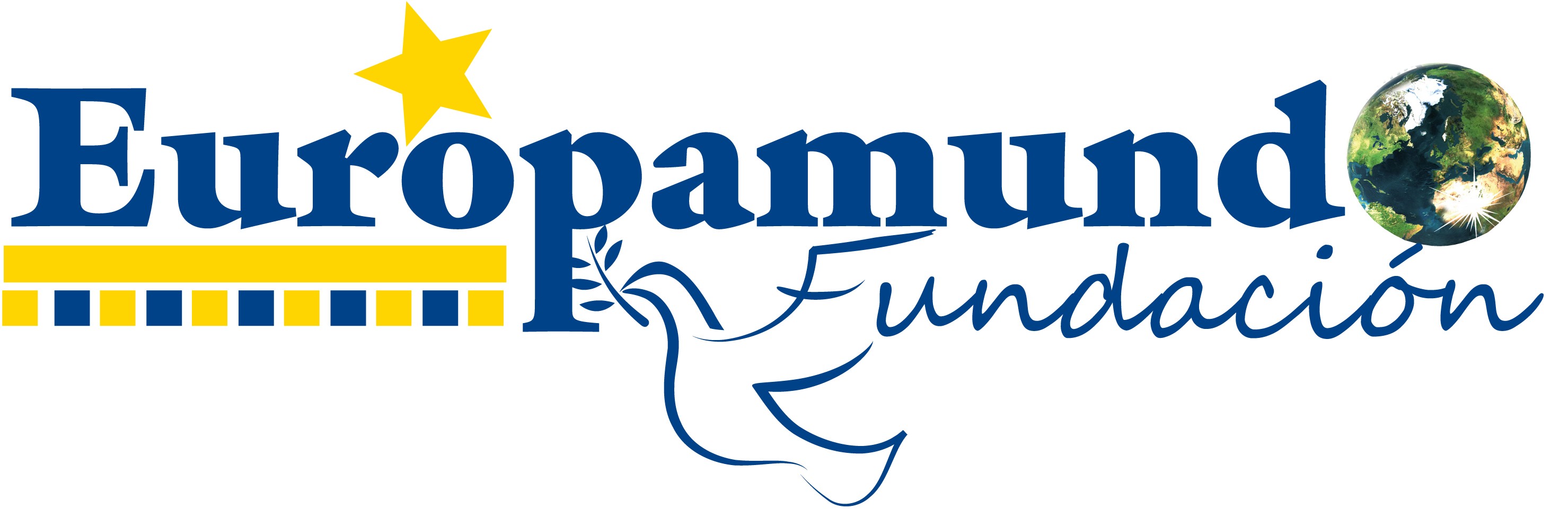 PROYECTO: DESARROLLO TURISTICO EN EL TARGUISTONG: FUNDACIÓN FUNCIONALUGAR: EL RIF MARROQUÍCumplimiento de objetivos.Los objetivos y resultados del proyecto inicial han sido cumplidos al 90 %Valoración técnica.El proyecto se ajusta bastante a lo inicialmente presentado.Valoración económica del proyecto.Económicamente el proyecto está correctamente justificado y verificado por nuestra parte, para la consecución de sus actividades y objetivos.Dictamen – Resumen.Proyecto en el que se destaca la perspectiva de viabilidad y sostenibilidad gracias a la creación de casas rurales y otras infraestructuras turísticas en la zona apoyados por las instituciones públicas.Valoración general del Proyecto: Buena